Termo de autorização para inserir teses e dissertações nas bases de dados da UFPel e IBICT Universidade Federal de Pelotas – UFPel Sistema de Bibliotecas – SISBIRepositório Institucional e PergamumTERMO DE AUTORIZAÇÃO(	) Tese	(	) DissertaçãoPrograma de Pós-Graduação:.......................................................................................................................................Nome do autor:..............................................................................................................................................................CPF:...............................................................................................................................................................................E-mail:............................................................................................................................................................................Título:...........................................................................................................................................................................................................................................................................................................................................................................................................................................................................................................................................................Orientador:.....................................................................................................................................................................CPF:...............................................................................................................................................................................E-mail:............................................................................................................................................................................Co-orientador:................................................................................................................................................................CPF:...............................................................................................................................................................................E-mail:............................................................................................................................................................................Co-orientador:................................................................................................................................................................CPF:...............................................................................................................................................................................E-mail:............................................................................................................................................................................Agência de fomento: (	)CNPq (	)Capes (	)FAPERGS (	)Outra:.......................................................................Data de defesa: .............../.............../...............( ) Autorizo a Universidade Federal de Pelotas, através do Sistema Pergamum e Repositório Institucional Guaiaca, a disponibilizar gratuitamente em sua base de dados, sem ressarcimento dos direitos autorais, o texto integral da Tese ou Dissertação de minha autoria, em formato PDF1, para fins de leitura e/ou impressão, a título de divulgação da produção científica gerada na UFPel, a partir desta data.( ) Autorizo a Universidade Federal de Pelotas, através da Sistema Pergamum e Repositório Institucional Guaiaca, a disponibilizar parte do meu trabalho e me responsabilizo por descrever as partes a serem divulgadas, (o arquivo em PDF deve conter apenas as partes a serem disponibilizadas).(	) Não autorizo a Universidade Federal de Pelotas a divulgar meu trabalho, mas tenho ciência de que as páginas iniciais e o resumo serão disponibilizados para acesso público.Motivo da não autorização(	) Patente(	) Artigo a ser publicado ( ) Livro a ser publicado( ) Outro. Especifique:.......................................................................................................................................................................................................................................................................................................................................................................................................................................................................................................................................... Data para liberação do arquivo:...................................................................................... 	_	_	 Assinatura do Autor 	_	_	 Assinatura do Coordenador do cursoTermo atualizado pelo SISBI em 30 mar. 2021.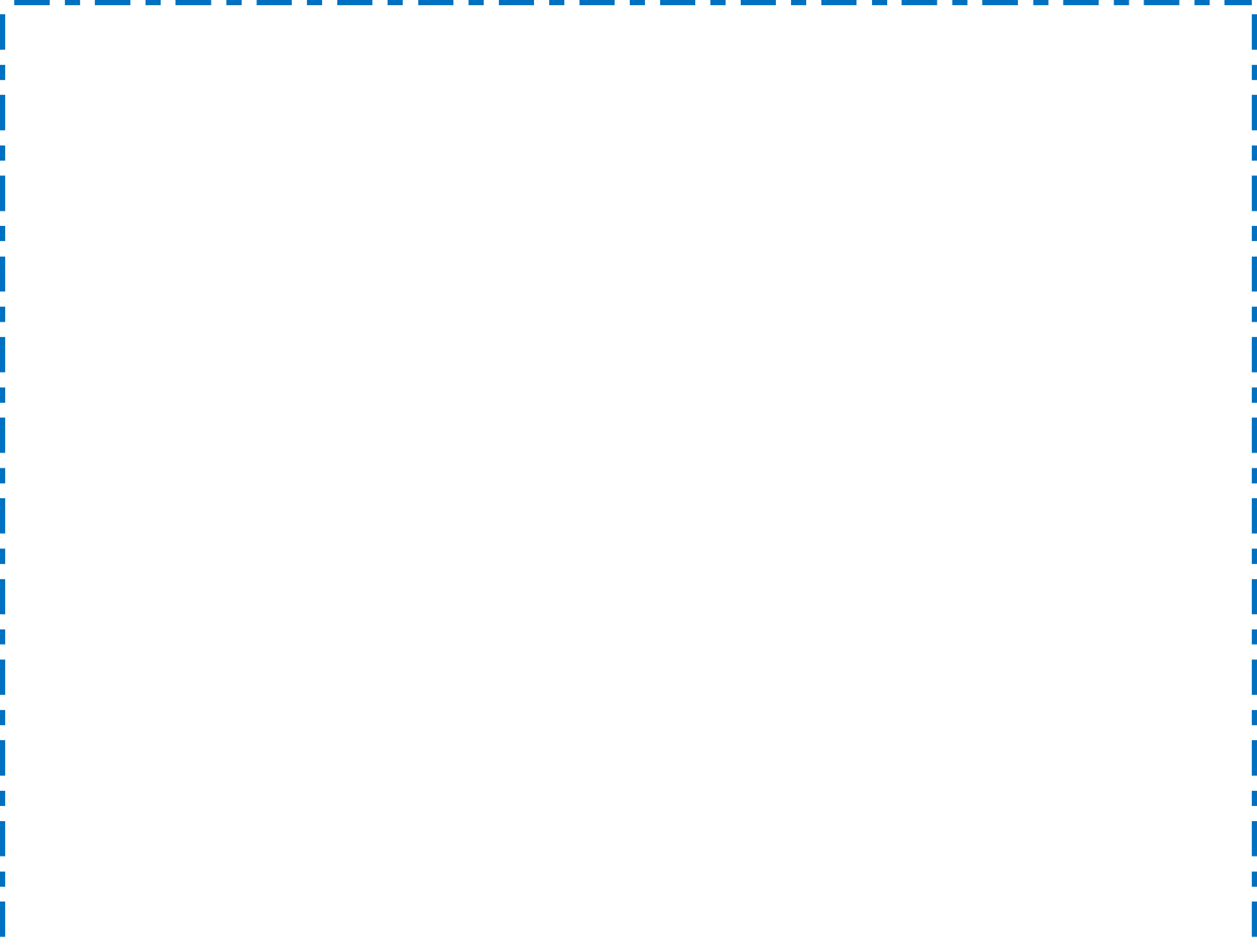 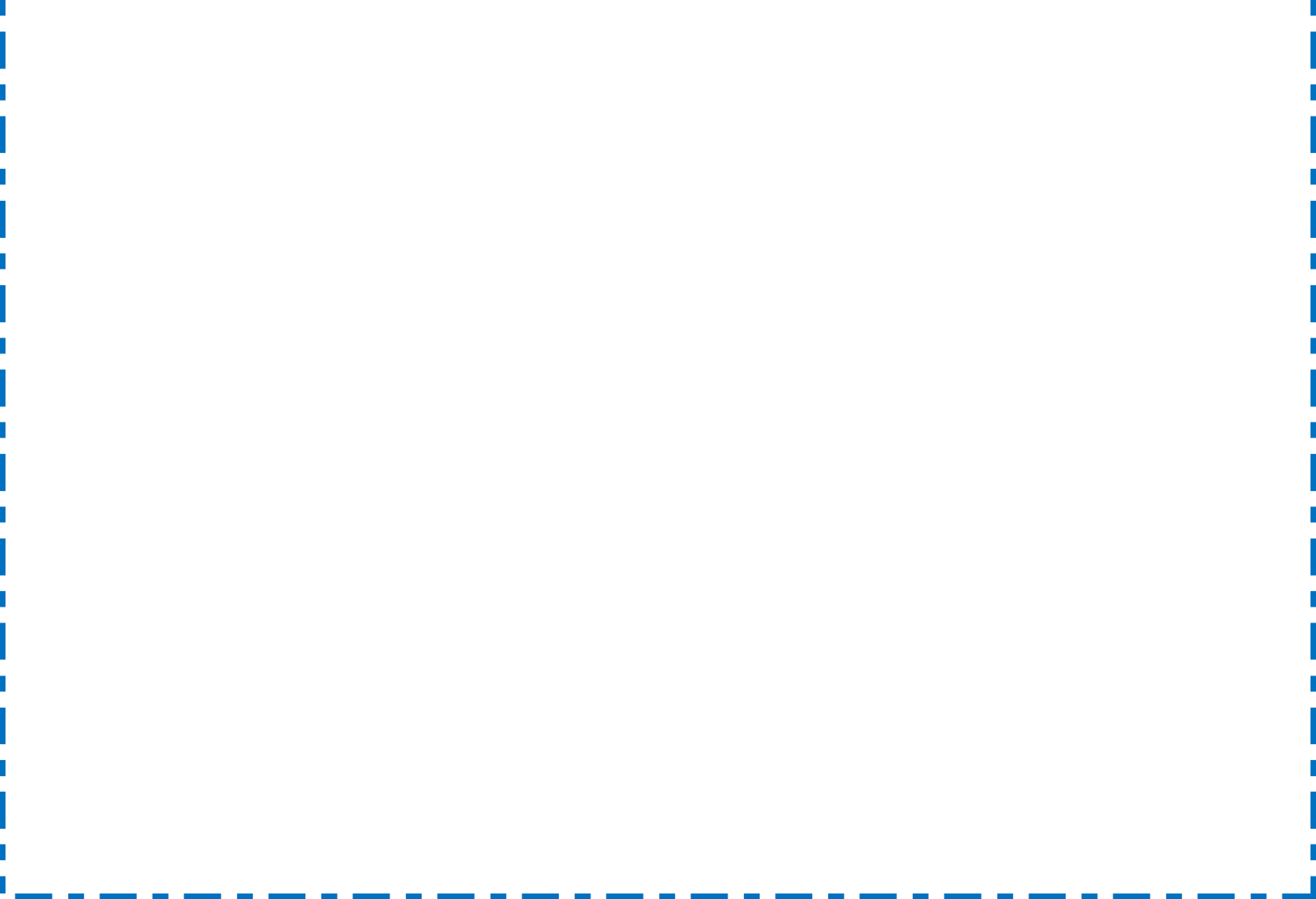 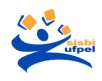 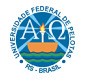 Data: .............../.............../...............A Coordenação de Curso deve encaminhar este formulário devidamente preenchido e assinado com uma cópia digital em PDF do trabalho para a biblioteca do referido curso.1Texto (PDF); Imagem (JPG ou GIF); Som (Wave, MPEG, AIFF, SND); Vídeo (MPEG, AVI, Q T, MOV); Outros